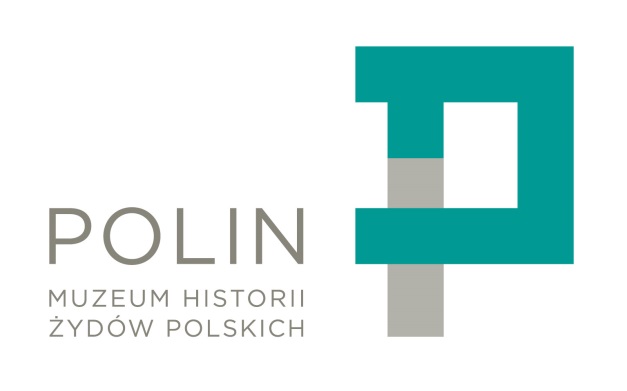 Specyfikacja Istotnych Warunków Zamówienia w postępowaniu o udzielenie zamówienia publicznego prowadzonym w trybie przetargu nieograniczonego na:”Roboty budowlane polegające na modernizacji instalacji”o wartości szacunkowej zamówienia niższej niż kwota określona w przepisach wydanych na podstawie art. 11 ust. 8 ustawyNazwa i adres Zamawiającego: 
Muzeum Historii Żydów Polskich 
ul. Anielewicza 600-157 Warszawa 
Znak sprawy: Warszawa, dnia 24 sierpnia 2016 rokuRozdział 1. Informacje ogólneZamawiającym jest Muzeum Historii Żydów Polskich z siedzibą w Warszawie (00-157) przy ul. Anielewicza 6, wpisane do rejestru instytucji kultury prowadzonego przez Ministra Kultury i Dziedzictwa Narodowego pod numerem RIK: 89/2014, posiadające NIP 525-234-77-28 i Regon 140313762, zwane dalej „Zamawiającym”.Dane teleadresowe Zamawiającego:Osoba kontaktowa w sprawie zamówienia: Żaneta Urbaniak;adres do korespondencji: ul. Anielewicza 6, 00-157 Warszawa;adres poczty e-mail: przetargi@polin.pl; strona internetowa: www.polin.pl.Godziny pracy Zamawiającego: od poniedziałku do piątku (z wyłączeniem dni ustawowo wolnych od pracy) w godzinach od 8:00 do 16:00.Postępowanie o udzielenie zamówienia publicznego prowadzone jest w trybie przetargu nieograniczonego na podstawie przepisów ustawy z dnia 29 stycznia 2004 roku Prawo zamówień publicznych (tekst jedn. Dz. U. z 2015 r. poz. 2164 ze zm.), zwanej dalej „Ustawą”, na podstawie aktów wykonawczych do Ustawy oraz w oparciu o postanowienia niniejszej Specyfikacji Istotnych Warunków Zamówienia, zwanej dalej „SIWZ”.Postępowanie prowadzone jest w języku polskim.Zamawiający wskazuje, że komunikacja między Zamawiającym a wykonawcami odbywa się przy użyciu środków komunikacji elektronicznej, z zastrzeżeniem postanowień Rozdziału 7 SIWZ. Rozdział 2. Opis przedmiotu zamówieniaPrzedmiotem zamówienia są roboty budowlane polegające na:część 1 zamówienia: Modernizacji kanalizacji tłocznej odprowadzenia ścieków na poziomi -2. Dwie przepompownie fekalne z wymianą agregatów pompowych i pomp zanurzeniowych, zaworów zwrotnych, zaworów odcinających.część 2 zamówienia: Instalacji klimatyzacji precyzyjnej w pomieszczeniu biblioteki 
na poziomie -2, wraz z instalacją dachową oraz instalacją zasilającą w czynnik chłodu 
i ciepła pomieszczenie przygotowywania zbiorów na poziomie -2; Szczegółowy opis przedmiotu zamówienia stanowią załączniki:załącznik numer 1 do SIWZ – opis techniczny;załącznik numer 1a do SIWZ – dokumentacja projektowa dla modernizacji kanalizacji tłocznej odprowadzenia ścieków na poziomi -2. Dwie przepompownie fekalne z wymianą agregatów pompowych i pomp zanurzeniowych, zaworów zwrotnych, zaworów odcinających; załącznik numer 1b do SIWZ – dokumentacja projektowa dla instalacji klimatyzacji precyzyjnej w pomieszczeniu biblioteki na poziomie -2, wraz z instalacją dachową oraz instalacją zasilającą w czynnik chłodu i ciepła pomieszczenie przygotowywania zbiorów na poziomie -2Opis przedmiotu zamówienia według Wspólnego Słownika Zamówień (CPV): 45000000-7 Roboty budowlaneZamawiający przewiduje możliwość udzielenia zamówień uzupełniających, o których mowa w art. 67 ust. 1 pkt 6 Ustawy.Rozdział 3. Informacje dodatkoweZamawiający dopuszcza składanie ofert częściowych. Wykonawca może złożyć ofertę na jedną z części zamówienia lub dwie części zamówienia.Zamawiający nie dopuszcza składania ofert wariantowych.Zamawiający nie przewiduje zawarcia umowy ramowej.Zamawiający nie przewiduje przeprowadzenia aukcji elektronicznej.Zamawiający nie przewiduje udzielania zaliczek na poczet wykonania zamówienia.Zamawiający nie przewiduje zwrotu kosztów udziału wykonawców w postępowaniu o udzielenie zamówienia, z zastrzeżeniem postanowień art. 93 ust. 4 Ustawy.Na podstawie art. 36b Ustawy Zamawiający żąda wskazania przez wykonawcę części zamówienia, której wykonanie zamierza powierzyć podwykonawcom oraz podania przez wykonawcę nazw (firm) podwykonawców.Zamawiający nie zastrzega żadnej części zamówienia, która nie może być powierzona podwykonawcom. Zamawiający nie zastrzega obowiązku osobistego wykonania przez Wykonawcę kluczowych części zamówienia. Zamawiający działając na podstawie art. 29 ust. 3a ustawy, wymaga zatrudnienia przez wykonawcę lub podwykonawcę na podstawie umowy o pracę osób wykonujących czynności w zakresie realizacji zamówienia, polegających na - odpowiednio:wykonaniu robót budowlanych związanych z wykonaniem modernizacji kanalizacji tłocznej odprowadzenia ścieków;instalacji klimatyzacji precyzyjnej.W przypadku niezatrudnienia przy realizacji zamówienia wymaganych przez Zamawiającego osób, wykonawca będzie zobowiązany do zapłacenia kary umownej, o której mowa w istotnych postanowieniach umowy (załącznik 5 do SIWZ).Zamawiający informuje, że na terenie robót budowlanych za utrzymanie techniczne obiektu odpowiada STRABAG Property and Facility Spółka z ograniczoną odpowiedzialnością z siedzibą w Pruszkowie. Rozdział 4. Termin wykonania zamówieniaWymagany termin realizacji zamówienia dla każdej części nie dłużej niż 5 tygodni dni od dnia protokolarnego przekazania terenu budowy. Zamawiający przekaże Wykonawcy teren budowy w terminie do 5 dni od dnia zawarcia umowy. Rozdział 5. Warunki udziału w postępowaniu O udzielenie zamówienia mogą się ubiegać wykonawcy, którzy nie podlegają wykluczeniu oraz spełniają warunki dotyczące:uprawnień do prowadzenia określonej działalności zawodowej, o ile wynika to z odrębnych przepisów – Zamawiający nie wyznacza szczegółowego warunku w tym zakresie;zdolności technicznej lub zawodowej  - w celu potwierdzenia spełnienia warunku Wykonawca musi wykazać, że w okresie ostatnich pięciu lat przed upływem terminu składania ofert, a jeżeli okres prowadzenia działalności jest krótszy - w tym okresie, wykonał: w zakresie części 1: co najmniej 2 roboty budowlane polegające na budowie lub modernizacji kanalizacji tłocznej odprowadzenia ścieków o wartości nie mniejszej niż 50 000 zł (netto) każda; w zakresie części 2: co najmniej 2 roboty budowlano - instalacyjne, polegające na instalacji klimatyzacji precyzyjnej o wartości nie mniejszej niż 120 000 zł (netto) każda;UWAGA: Przez dwie roboty budowlane lub roboty budowlano - instalacyjnie Zamawiający rozumie roboty budowlane lub roboty budowlano - instalacyjnie świadczone w ramach 2 odrębnych umów.sytuacji ekonomicznej lub finansowej – Zamawiający nie wyznacza szczegółowego warunku w tym zakresie;kompetencji– Zamawiający nie wyznacza szczegółowego warunku w tym zakresie; Wykonawca może w celu potwierdzenia spełniania warunków udziału w postępowaniu, w stosownych sytuacjach oraz w odniesieniu do konkretnego zamówienia, lub jego części, polegać na zdolnościach technicznych lub zawodowych lub sytuacji finansowej lub ekonomicznej innych podmiotów, niezależnie od charakteru prawnego łączących go z nim stosunków prawnych.Wykonawca, który polega na zdolnościach lub sytuacji innych podmiotów, musi udowodnić zamawiającemu, że realizując zamówienie, będzie dysponował niezbędnymi zasobami tych podmiotów, w szczególności przedstawiając zobowiązanie tych podmiotów do oddania mu do dyspozycji niezbędnych zasobów na potrzeby realizacji zamówienia.Zamawiający ocenia, czy udostępniane wykonawcy przez inne podmioty zdolności techniczne lub zawodowe lub ich sytuacja finansowa lub ekonomiczna, pozwalają na wykazanie przez wykonawcę spełniania warunków udziału w postępowaniu oraz bada, czy nie zachodzą wobec tego podmiotu podstawy wykluczenia, o których mowa w art. 24 ust. 1 pkt 13-22 i ust. 5 Ustawy. W przypadku wykonawców wspólnie ubiegających się o udzielenie zamówienia przynajmniej jeden z wykonawców lub wszyscy wykonawcy łącznie muszą spełniać, warunki określone w ust. 1.Z postępowania o udzielenie zamówienia wyklucza się wykonawcę, który nie wykazał spełniania warunków udziału w postępowaniu lub nie wykazał braku podstaw wykluczenia.Przesłanki wykluczenia Wykonawcy z postępowania o udzielenie zamówienia określa art. 24 ust. 1 pkt 12-23 ustawy. Ponadto Zamawiający działając na podstawie art. 24 ust. 6 ustawy wskazuje, ze wykluczy z postępowania wykonawcę, w stosunku, do którego zachodzą przesłanki określone w art. 24 ust. 5 ustawy, tj.:w stosunku do którego otwarto likwidację, w zatwierdzonym przez sąd układzie w postępowaniu restrukturyzacyjnym jest przewidziane zaspokojenie wierzycieli przez likwidację jego majątku lub sąd zarządził likwidację jego majątku w trybie art. 332 ust. 1 ustawy z dnia 15 maja 2015 r. – Prawo restrukturyzacyjne (Dz. U. z 2015 r. poz. 978, 1259, 1513, 1830 i 1844 oraz z 2016 r. poz. 615) lub którego upadłość ogłoszono, z wyjątkiem wykonawcy, który po ogłoszeniu upadłości zawarł układ zatwierdzony prawomocnym postanowieniem sądu, jeżeli układ nie przewiduje zaspokojenia wierzycieli przez likwidację majątku upadłego, chyba, że sąd zarządził likwidację jego majątku w trybie art. 366 ust. 1 ustawy z dnia 28 lutego 2003 r. – Prawo upadłościowe (Dz. U. z 2015 r. poz. 233, 978, 1166, 1259 i 1844 oraz z 2016 r. poz. 615);który w sposób zawiniony poważnie naruszył obowiązki zawodowe, co podważa jego uczciwość, w szczególności, gdy wykonawca w wyniku zamierzonego działania lub rażącego niedbalstwa nie wykonał lub nienależycie wykonał zamówienie, co zamawiający jest w stanie wykazać za pomocą stosownych środków dowodowych;jeżeli wykonawca lub osoby, o których mowa w art. 24 ust. 1 pkt 14 ustawy, uprawnione do reprezentowania wykonawcy pozostają w relacjach określonych w art. 17 ust. 1 pkt 2–4 ustawy z:zamawiającym,osobami uprawnionymi do reprezentowania zamawiającego,członkami komisji przetargowej,osobami, które złożyły oświadczenie, o którym mowa w art. 17 ust. 2a ustawy	– chyba że jest możliwe zapewnienie bezstronności po stronie zamawiającego w inny sposób niż przez wykluczenie wykonawcy z udziału w postępowaniu;który, z przyczyn leżących po jego stronie, nie wykonał albo nienależycie wykonał w istotnym stopniu wcześniejszą umowę w sprawie zamówienia publicznego lub umowę koncesji, zawartą z zamawiającym, o którym mowa w art. 3 ust. 1 pkt 1–4 ustawy, co doprowadziło do rozwiązania umowy lub zasądzenia odszkodowania;będącego osobą fizyczną, którego prawomocnie skazano za wykroczenie przeciwko prawom pracownika lub wykroczenie przeciwko środowisku, jeżeli za jego popełnienie wymierzono karę aresztu, ograniczenia wolności lub karę grzywny nie niższą niż 3000 złotych;jeżeli urzędującego członka jego organu zarządzającego lub nadzorczego, wspólnika spółki w spółce jawnej lub partnerskiej albo komplementariusza w spółce komandytowej lub komandytowo-akcyjnej lub prokurenta prawomocnie skazano za wykroczenie, o którym mowa w pkt 5;wobec którego wydano ostateczną decyzję administracyjną o naruszeniu obowiązków wynikających z przepisów prawa pracy, prawa ochrony środowiska lub przepisów o zabezpieczeniu społecznym, jeżeli wymierzono tą decyzją karę pieniężną nie niższą niż 3000 złotych;który naruszył obowiązki dotyczące płatności podatków, opłat lub składek na ubezpieczenia społeczne lub zdrowotne, co zamawiający jest w stanie wykazać za pomocą stosownych środków dowodowych, z wyjątkiem przypadku, o którym mowa w art. 24 ust. 1 pkt 15 ustawy, chyba że wykonawca dokonał płatności należnych podatków, opłat lub składek na ubezpieczenia społeczne lub zdrowotne wraz z odsetkami lub grzywnami lub zawarł wiążące porozumienie w sprawie spłaty tych należności.Wykonawca, który podlega wykluczeniu na podstawie art. 24 ust. 1 pkt 13 i 14 oraz 16-20 lub ust. 5 Ustawy, może przedstawić dowody na to, że podjęte przez niego środki są wystarczające do wykazania jego rzetelności, w szczególności udowodnić naprawienie szkody wyrządzonej przestępstwem lub przestępstwem skarbowym, zadośćuczynienie pieniężne za doznaną krzywdę lub naprawienie szkody, wyczerpujące wyjaśnienie stanu faktycznego oraz współpracę z organami ścigania oraz podjęcie konkretnych środków technicznych, organizacyjnych i kadrowych, które są odpowiednie dla zapobiegania dalszym przestępstwom lub przestępstwom skarbowym lub nieprawidłowemu postępowaniu wykonawcy. Przepisu zdania pierwszego nie stosuje się, jeżeli wobec wykonawcy, będącego podmiotem zbiorowym, orzeczono prawomocnym wyrokiem sądu zakaz ubiegania się o udzielenie zamówienia oraz nie upłynął określony w tym wyroku okres obowiązywania tego zakazu.W przypadku wykonawców wspólnie ubiegających się o udzielenie zamówienia w stosunku do żadnego z wykonawców nie mogą zaistnieć podstawy do wykluczenia z postępowania.Rozdział 6. Wykaz dokumentów i oświadczeń, jakie mają dostarczyć wykonawcy w celu potwierdzenia spełniania warunków udziału w postępowaniu  oraz braku podstaw do wykluczeniaW celu wstępnego potwierdzenia, że wykonawca nie podlega wykluczeniu oraz spełnia warunki udziału w postępowaniu, Wykonawca dołącza do oferty aktualne na dzień składania ofert oświadczenia o:spełnianiu przez Wykonawcę warunków udziału w postępowaniu - zgodnie ze wzorem stanowiącym załącznik numer 3 do SIWZ;braku podstaw do wykluczenia Wykonawcy z udziału w postępowaniu - zgodnie ze wzorem stanowiącym załącznik numer 4 do SIWZ.Wykonawca, który powołuje się na zasoby innych podmiotów, w celu wykazania braku istnienia wobec nich podstaw wykluczenia oraz spełniania, w zakresie, w jakim powołuje się na ich zasoby, warunków udziału w postępowaniu zamieszcza informacje o tych podmiotach w oświadczeniach, o których mowa w ust. 1.W przypadku wspólnego ubiegania się o zamówienie przez wykonawców, oświadczenia składa każdy z wykonawców wspólnie ubiegających się o zamówienie. Dokumenty te potwierdzają spełnianie warunków udziału w postępowaniu oraz brak podstaw wykluczenia w zakresie, w którym każdy z wykonawców wykazuje spełnianie warunków udziału w postępowaniu oraz brak podstaw wykluczenia.Zamawiający przed udzieleniem zamówienia, wezwie wykonawcę, którego oferta została najwyżej oceniona, do złożenia w wyznaczonym, nie krótszym niż 5 dni, terminie aktualnych na dzień złożenia następujących oświadczeń lub dokumentów:Wykaz robót budowlanych wykonanych nie wcześniej niż w okresie ostatnich 5 lat przed upływem terminu składania ofert albo wniosków o dopuszczenie do udziału w postępowaniu, a jeżeli okres prowadzenia działalności jest krótszy – w tym okresie, wraz z podaniem ich rodzaju, wartości, daty, miejsca wykonania i podmiotów, na rzecz, których roboty te zostały wykonane, z załączeniem dowodów określających czy te roboty budowlane zostały wykonane należycie, w szczególności informacji o tym czy roboty zostały wykonane zgodnie z przepisami prawa budowlanego i prawidłowo ukończone, przy czym dowodami, o których mowa, są referencje bądź inne dokumenty wystawione przez podmiot, na rzecz, którego roboty budowlane były wykonywane, a jeżeli z uzasadnionej przyczyny o obiektywnym charakterze wykonawca nie jest w stanie uzyskać tych dokumentów – inne dokumenty.W celu potwierdzenia braku podstaw do wykluczenia wykonawca przedłoży:odpisu z właściwego rejestru lub z centralnej ewidencji i informacji o działalności gospodarczej, jeżeli odrębne przepisy wymagają wpisu do rejestru lub ewidencji, w celu potwierdzenia braku podstaw wykluczenia na podstawie art. 24 ust. 5 pkt 1 ustawy;Ocena spełnienia warunków udziału w postępowaniu będzie dokonywana w oparciu o przedłożone przez wykonawców dokumenty i oświadczenia, o których mowa w Rozdziale 6 na zasadzie „spełnia/nie spełnia”.Wykonawca w terminie 3 dni od dnia zamieszczenia na stronie internetowej informacji, o której mowa w art. 86 ust. 3 ustawy PZP, przekaże zamawiającemu oświadczenie o przynależności lub braku przynależności do tej samej grupy kapitałowej, o której mowa w art. 24 ust. 1 pkt 23 ustawy PZP. Wraz ze złożeniem oświadczenia, wykonawca może przedstawić dowody, 
że powiązania z innym wykonawcą nie prowadzą do zakłócenia konkurencji w postępowaniu 
o udzielenie zamówienia.W zakresie nieuregulowanym SIWZ, zastosowanie mają przepisy rozporządzenia Ministra Rozwoju z dnia 27 lipca 2016 r. w sprawie rodzajów dokumentów, jakich może żądać zamawiający od wykonawcy w postępowaniu o udzielenie zamówienia (Dz. U. z 2016 r., poz. 1126) Rozdział 7. Informacja o sposobie porozumiewania się Zamawiającego z wykonawcami oraz przekazywania oświadczeń i dokumentówZ zastrzeżeniem wyjątków określonych w ustawie i SIWZ, oświadczenia, wnioski, zawiadomienia oraz informacje wykonawcy przekazują:pisemnie na adres: Muzeum Historii Żydów Polskich ul. Anielewicza 6, 00-157 Warszawa; lub drogą elektroniczną na adres e-mail: przetargi@polin.pl Forma pisemna pod rygorem nieważności wymagana jest dla niżej wymienionych czynności, 
dla których Zamawiający nie zezwala na komunikowanie się faksem lub drogą elektroniczną:złożenie Oferty;zmiana Oferty; powiadomienie Zamawiającego o wycofaniu złożonej przez Wykonawcę Oferty;uzupełnienie oświadczeń i dokumentów, o których mowa w art. 25 ust. 1 i art. 25a ust. 1 Ustawy.Jeżeli Zamawiający lub wykonawca przekazują oświadczenia, wnioski, zawiadomienia oraz informacje drogą elektroniczną, każda ze stron na żądanie drugiej niezwłocznie potwierdza fakt ich otrzymania. Wykonawca może zwracać się do Zamawiającego o wyjaśnienie treści SIWZ. Zamawiający niezwłocznie udzieli wyjaśnień, nie później niż na 2 dni przed upływem terminu składania ofert, pod warunkiem, że wniosek o wyjaśnienie treści SIWZ wpłynie do Zamawiającego nie później niż do końca dnia, w którym upływa połowa wyznaczonego terminu składania ofert.Jeżeli wniosek o wyjaśnienie treści specyfikacji istotnych warunków zamówienia wpłynął po upływie terminu składania wniosku, o którym mowa w ust. 4, lub dotyczy udzielonych wyjaśnień, Zamawiający może udzielić wyjaśnień albo pozostawić wniosek bez rozpoznania. Przedłużenie terminu składania ofert nie wpływa na bieg terminu składania wniosku, o którym mowa w ust. 4.Treść zapytań wraz z wyjaśnieniami Zamawiający przekazuje wykonawcom, którym przekazał SIWZ, bez ujawniania źródła zapytania, a jeżeli SIWZ jest udostępniana na stronie internetowej, zamieszcza na tej stronie.W uzasadnionych przypadkach Zamawiający może przed upływem terminu składania ofert zmienić treść SIWZ. Dokonaną zmianę SIWZ Zamawiający przekazuje niezwłocznie wszystkim wykonawcom, którym przekazano SIWZ, a jeżeli SIWZ jest udostępniana na stronie internetowej, zamieszcza ja także na tej stronie.Postępowanie oznaczone jest znakiem . Wykonawcy winni we wszelkich kontaktach z Zamawiającym powoływać się na wyżej podane oznaczenie. Jednocześnie Zamawiający informuje, że żadne wyjaśnienie treści SIWZ nie będą dokonywane telefonicznie.Rozdział 8. Wymagania dotyczące wadiumSkładając ofertę każdy wykonawca zobowiązany jest wnieść wadium.Kwota wymaganego wadium wynosi:dla części pierwszej – 1 500,00 złotych;dla części drugiej – 7 000,00 złotych. Wadium musi zostać wniesione na cały okres terminu związania ofertą.Wadium należy wnieść przed upływem terminu składania ofert.Wadium należy wnieść w formach przewidzianych w art. 45 ust. 6 ustawy.Gwarancja bankowa, gwarancja ubezpieczeniowa, poręczenie bankowe oraz poręczenia innych instytucji winny zostać złożone w formie dokumentu oryginalnego.Z treści gwarancji (poręczenia) musi jednoznacznie wynikać, jaki jest sposób reprezentacji Gwaranta. Gwarancja musi być podpisana przez upoważnionego przedstawiciela Gwaranta. Podpis winien być sporządzony w sposób umożliwiający jego identyfikację np. złożony wraz z imienną pieczątką lub czytelny (z podaniem imienia i nazwiska).Z treści gwarancji winno wynikać bezwarunkowe, na każde pisemne żądanie zgłoszone przez Zamawiającego w terminie związania ofertą, zobowiązanie Gwaranta do wypłaty Zamawiającemu pełnej kwoty wadium w okolicznościach określonych w art. 46 ust. 4a i ust. 5 pkt. 1 i 3 ustawy.Wadium w formie pieniężnej należy wnieść na rachunek bankowy Muzeum Historii Żydów Polskich, tj.: Bank Pekao S.A. 95 1240 6247 1111 0000 4973 1057 z podaniem tytułu „WADIUM: Postępowanie nr ”.Wadium w formie pieniężnej (przelew) musi zostać zaksięgowane na rachunku Zamawiającego przed upływem terminu składania ofert (dzień, godzina, minuta składania ofert).Kserokopię potwierdzenia złożenia wadium w formie pieniężnej należy dołączyć do oferty.W przypadku wadium wnoszonego w poręczeniu lub gwarancji, oryginał dokumentu (poręczenia lub gwarancji) należy dołączyć do oferty.Niewniesienie wadium w terminie określonym w niniejszej SIWZ spowoduje odrzucenie oferty Wykonawcy na podstawie art. 89 ust. 7b Ustawy.  Rozdział 9. Termin związania ofertąWykonawca składając ofertę pozostaje nią związany przez okres 30 dni licząc od dnia upływu terminu składania ofert.Rozdział 10. Opis sposobu przygotowywania ofertWykonawca ponosi wszelkie koszty związane z przygotowaniem i złożeniem oferty. Zamawiający nie przewiduje zwrotu kosztów udziału w postępowaniu. Wykonawca może złożyć tylko jedną ofertę w ramach części 1 lub w ramach części 2 w przedmiotowym postępowaniu. Oferta powinna zawierać rozdzielenie kwot części zw. z modernizacją kanalizacji tłocznej oraz części prac instalacji klimatyzacji precyzyjnej. Zamawiający zastrzega sobie prawo możliwości wyboru do realizacji jednej części oferty. Treść oferty musi odpowiadać treści niniejszej SIWZ.Wskazane jest, aby wszystkie zapisane, zadrukowane strony oferty były kolejno ponumerowane, złączone w sposób uniemożliwiający jej dekompletację.Ofertę należy złożyć w formie pisemnej, w języku polskim, trwałą i czytelną techniką biurową.Wszelkie poprawki, zmiany lub wykreślenia w tekście oferty muszą być parafowane i datowane przez osobę upoważnioną do podpisywania oferty.Oferta i oświadczenia muszą być podpisane przez osobę/osoby uprawnione do reprezentowania 
i składania oświadczeń w imieniu wykonawcy – zgodnie z odpisem z właściwego rejestru albo przez osobę odpowiednio umocowaną na podstawie właściwego pełnomocnictwa. Pełnomocnictwo powinno został złożone w oryginale lub kopii poświadczonej za zgodność z oryginałem przez notariusza. Nie dopuszcza się poświadczania za zgodność z oryginałem pełnomocnictwa przez osobę, której zostało ono udzielone. Postanowienie to stosuje się odpowiednio do dalszych pełnomocnictw.Wymagane w SIWZ dokumenty sporządzone w języku obcym muszą być złożone wraz z tłumaczeniem na język polski przez Wykonawcę.Wszystkie strony oferty oraz załączone do niej oświadczenia, tłumaczenia i inne dokumenty, winny być parafowane przynajmniej przez jedną osobę upoważnioną do podpisania oferty. Dotyczy to zarówno oryginałów oświadczeń i dokumentów jak też ich poświadczonych za zgodność z oryginałem kserokopii.Jeżeli według wykonawcy oferta będzie zawierała informacje stanowiące tajemnicę przedsiębiorstwa w rozumieniu przepisów o zwalczaniu nieuczciwej konkurencji (art. 11 ust. 4 ustawy z dnia 16 kwietnia 1993 r. o zwalczaniu nieuczciwej konkurencji (Dz.U. z 2003 r. Nr 153, poz. 1503 ze zm.), dane te należy umieścić w oddzielnej kopercie wewnątrz oferty, opisanej: „Informacje będące tajemnicą przedsiębiorstwa” oraz wskazać numery stron stanowiących tajemnicę przedsiębiorstwa. Zamawiający jednocześnie wskazuje iż to wykonawca, który zastrzega informacje podane w ofercie, jako stanowiące tajemnicę przedsiębiorstwa obowiązany jest wykazać, że zastrzeżone przez niego w ofercie informacje stanowią tajemnicę przedsiębiorstwa. Wykonawca zobowiązany jest nie później niż w terminie składania ofert w postępowaniu, zastrzec, że informacje wskazane w ofercie zastrzeżone, jako tajemnica przedsiębiorstwa nie mogą być one udostępniane oraz wykazał, iż stanowią one tajemnicę przedsiębiorstwa w rozumieniu ustawy o zwalczaniu nieuczciwej konkurencji. Dla uniknięcia wątpliwości jako tajemnicę przedsiębiorstwa należy rozumieć, nieujawnione do wiadomości publicznej informacje techniczne, technologiczne, organizacyjne przedsiębiorstwa lub inne informacje posiadające wartość gospodarczą, co do których przedsiębiorca podjął niezbędne działania w celu zachowania ich poufności. W innym przypadku wszystkie informacje zawarte w ofercie będą uważane za ogólnie dostępne i mogą być udostępnione pozostałym wykonawcom. Zastrzeżenie informacji, danych, dokumentów lub oświadczeń niestanowiących tajemnicy przedsiębiorstwa w rozumieniu przepisów o nieuczciwej konkurencji powoduje ich odtajnienie.Oferta powinna zawierać:wypełniony formularz ofertowy wraz z informację o podwykonawcach (w tym oświadczenia);oświadczenia i dokumenty opisane w Rozdziale 6 ust. 1 SIWZ;wypełniony kosztorys inwestorski. Jeżeli oferta jest składana przez wykonawców wspólnie ubiegających się o udzielenie zamówienia, wykonawcy ci ponoszą solidarną odpowiedzialność za niewykonanie lub nienależyte wykonanie zobowiązania.W przypadku oferty składanej przez Wykonawców ubiegających się wspólnie o udzielenie zamówienia do oferty musi być załączony dokument ustanawiający pełnomocnika wykonawców występujących wspólnie do reprezentowania ich w postępowaniu o udzielenie zamówienia albo reprezentowania w postępowaniu i zawarcia umowy w sprawie zamówienia publicznego. Pełnomocnictwo musi być złożone w formie oryginału lub kopii poświadczonej za zgodność z oryginałem przez notariusza.W przypadku wykonawców wspólnie ubiegających się o udzielenie zamówienia, kopie dokumentów dotyczących wykonawcy są poświadczane za zgodność z oryginałem przez wykonawcę. W przypadku oferty składanej przez wykonawców ubiegających się wspólnie o udzielenie zamówienia do oferty musi być załączony dokument ustanawiający pełnomocnika wykonawców występujących wspólnie do reprezentowania ich w postępowaniu o udzielenie zamówienia albo reprezentowania w postępowaniu i zawarcia umowy w sprawie zamówienia publicznego. Pełnomocnictwo musi być złożone w formie oryginału lub kopii poświadczonej za zgodność z oryginałem przez notariusza. Zaleca się opracowanie pierwszych stron oferty według załączonego do SIWZ wzoru – załącznik 2 do SIWZ. Niezastosowanie wzoru określonego w załączniku nie spowoduje odrzucenia oferty, jednakże Zamawiający wymaga, aby w złożonej ofercie znalazły się wszystkie oświadczenia zawarte we wzorze oferty.Ofertę należy złożyć w zaklejonym, nienaruszonym opakowaniu w sekretariacie Muzeum Historii Żydów Polskich przy ul. Anielewicza 6, 00-157 Warszawa (III piętro).Opakowanie (koperta) z ofertą powinno być oznakowane w poniższy sposób: opis zawartości koperty: „Roboty budowlane polegające na modernizacji instalacji” znak .adresat: Muzeum Historii Żydów Polskich, ul. Anielewicza 6, 00-157 Warszawa, nadawca: nazwa, dokładny adres.UWAGA: Zamawiający nie ponosi odpowiedzialności za otwarcie oferty przed terminem w przypadku nieprawidłowego oznaczenia koperty.Zgodnie z art. 84 ust. 1 ustawy wykonawca może przed upływem terminu składania ofert zmienić lub wycofać ofertę. O wprowadzeniu zmian lub zamiarze wycofania oferty przed ostatecznym terminem składania ofert należy pisemnie zawiadomić Zamawiającego.Zmiany do oferty należy umieścić w oddzielnej, zaklejonej i nienaruszonej kopercie z dopiskiem „Oferta:  znak . ZMIANA”. Na kopercie musi znajdować się nazwa wykonawcy, dokładny adres.Wykonawca nie może wycofać oferty i wprowadzić zmian w ofercie po upływie ostatecznego terminu składania ofert.Zamawiający umożliwi dokonanie wizji lokalnej przed terminem składania ofert. Wizja lokalna może odbywać się po uprzednim uzgodnieniu terminu z Zamawiającym od poniedziałku do piątku w godz. 09: 00 – 15: 00. W celu uzgodnienia terminu należy skontaktować się na adres mailowy: przetargi@polin.pl. Jednocześnie informujemy, że w czasie wizji lokalnej Zamawiający nie będzie udzielał żadnych wyjaśnień dotyczących zamówienia, odsyłając Wykonawców do przewidzianego Ustawą trybu udzielania wyjaśnień treści SIWZ. Rozdział 11. Miejsce oraz termin składania i otwarcia ofertMiejsce składania ofert: Muzeum Historii Żydów Polskich przy ul. Anielewicza 6, 00-157 Warszawa (sekretariat III piętro).Termin składania ofert: do   8 września 2016 r. do godz. 12:00.Miejsce otwarcia ofert: sala konferencyjna w siedzibie Muzeum Historii Żydów Polskich przy ul. Anielewicza 6, 00-157 Warszawa.Termin otwarcia ofert: 8 września 2016 r. o godz. 12:15.Rozdział 12. Opis sposobu obliczania cenyWartość kosztorysową należy powiększyć o wartość podatku VAT i tak wyliczoną cenę oferty Wykonawca obowiązany jest wpisać na formularzu oferty (załącznik numer 2 do SIWZ).Oferta powinna zawierać cenę ryczałtową brutto, tj. obliczoną na podstawie specyfikacji technicznej, dokumentacji projektowej, oraz kosztorysów stanowiących załącznik do SIWZ. Cena wynikająca ze sporządzonej kalkulacji, obejmuje cenę za wykonanie całego przedmiotu zamówienia oraz wszystkie inne wydatki nieuwzględnione przez Zamawiającego, a niezbędne do zrealizowania przedmiotu umowy, jest ceną niezmienną przez cały okres obowiązywania, umowy, za wyjątkiem sytuacji określonych w istotnych postanowieniach umowy oraz nie podlega waloryzacji. Cena całkowita brutto oferty dla przedmiotu zamówienia powinna zawierać wszystkie koszty niezbędne dla wykonania przedmiotu zamówienia - wynikające zarówno z dokumentacji projektowej, przedmiarów robót, warunków i obowiązków określonych w specyfikacji oraz własnej wiedzy i doświadczenia. Ponadto Wykonawca w swoich kosztach musi uwzględnić koszty robót prac towarzyszących, w szczególności zorganizowanie we własnym zakresie zaplecza socjalno-higieniczno-sanitarnego w miejscu zaakceptowanym przez Zamawiającego. Wykonawca uprawniony jest do stosowania upustów tylko poprzez ich wkalkulowanie w cenę oferty. Zamawiający wymaga, aby wszystkie ceny były podane z zaokrągleniem do dwóch miejsc po przecinku zgodnie z matematycznymi zasadami zaokrąglania tj.: ułamek kończący się cyfrą od 1 do 4 zaokrąglić należy w dół, ułamek kończący się cyfrą od 5 do 9 zaokrąglić należy w górę. Rozdział 13. Opis kryteriów, którymi Zamawiający będzie się kierował przy wyborze ofertyPrzy wyborze oferty najkorzystniejszej Zamawiający zastosuje następujące kryteria oceny ofert:Cena – waga 60 %Długość gwarancji – waga 40 %Zamawiający dokona oceny złożonych ofert, zgodnie z następującymi zasadami: Kryterium „Cena” zostanie ocenione na podstawie podanej przez wykonawcę w ofercie ceny brutto wykonania zamówienia. Ocena punktowa w ramach kryterium ceny zostanie dokonana zgodnie ze wzorem:gdzie:Cmin – oznacza najniższą zaproponowaną cenę,Cbad – oznacza cenę zaproponowaną w badanej ofercie,C – oznacza liczbę punktów przyznanych badanej ofercie.Kryterium „Termin gwarancji” zostanie ocenione na podstawie wskazanego przez Wykonawcę w ofercie terminu gwarancji na roboty budowlane podanego w latach (załącznik 2 do SIWZ – wzór formularza ofertowego). Wymagany minimalny okres gwarancji na wykonane roboty budowlane wynosi 5 lat.Ocena w ramach tego kryterium zostanie dokonana zgodnie z poniższą punktacją:za zaoferowanie terminu 5 lat gwarancji Zamawiający przyzna 0 pkt;za zaoferowanie terminu 6 lat gwarancji Zamawiający przyzna 10 pkt;za zaoferowanie terminu 7 lat gwarancji Zamawiający przyzna 20 pkt;za zaoferowanie terminu 8 lat gwarancji Zamawiający przyzna 30 pkt;za zaoferowanie terminu 9 lat gwarancji lub więcej Zamawiający przyzna 40 pktŁączna ilość punktów badanej oferty będzie liczona według poniższego wzoru:P = C + G P – Łączna ilość punktów badanej oferty.C – ilość punktów badanej oferty w kryterium oceny „Cena”.G – ilość punktów badanej oferty w kryterium oceny „Długość gwarancji” Za ofertę najkorzystniejszą zostanie uznana ta oferta, która uzyska najwyższą liczbę punktów.W przypadku, gdy dwie lub więcej ofert uzyska taki sam bilans punktów, zgodnie z art. 91 ust. 4 ustawy, Zamawiający wybierze ofertę z niższą ceną.Rozdział 14. Informacje o formalnościach, jakie powinny zostać dopełnione po wyborze oferty w celu zawarcia umowy w sprawie zamówienia publicznegoWykonawcy biorący udział w postępowaniu zostaną powiadomieni o jego wynikach. Po zatwierdzeniu wyboru najkorzystniejszej oferty informacja o wyborze zostanie umieszczona na internetowej Zamawiającego.Jeżeli w przedmiotowym postępowaniu za najkorzystniejszą zostanie uznana oferta wykonawców, którzy wspólnie ubiegają się o udzielenie zamówienia, Zamawiający może żądać (przed podpisaniem umowy) dostarczenie umowy regulującej współpracę tych wykonawców, w tym również umowy spółki cywilnej.Umowę może podpisać w imieniu wykonawcy osoba/y upoważniona/e do reprezentowania wykonawcy ujawnione w aktualnym odpisie z właściwego rejestru albo w aktualnym zaświadczeniu o wpisie do centralnej ewidencji i informacji o działalności gospodarczej lub pełnomocnik, który przedstawi stosowne pełnomocnictwo wraz z ofertą lub przed zawarciem umowy udzielone przez osobę ujawnioną we właściwym dokumencie – oryginał dokumentu lub odpis pobrany na podstawie art. 4 ust. 4aa ustawy z dnia 20 sierpnia 1997 roku o Krajowym Rejestrze Sądowym (Dz.U. z 2007 r. Nr 168, poz. 1186, ze zm.). Zamawiający przystąpi do zawarcia umowy z wybranym wykonawcą w trybie art. 94 ustawy, z zastrzeżeniem art. 183, z uwzględnieniem zapisów art. 139 ustawy.Rozdział 15. Wymagania dotyczące zabezpieczenia należytego wykonania umowy Zamawiający wymaga od wykonawcy wniesienia zabezpieczenia należytego wykonania umowy w wysokości 10% całkowitej ceny podanej w ofercie - odpowiednio - dla części pierwszej oraz dla części drugiej. Zabezpieczenie może być wnoszone według wyboru wykonawcy w jednej lub w kilku następujących formach:pieniądzu;poręczeniach bankowych lub poręczeniach spółdzielczej kasy oszczędnościowo-kredytowej, z tym że zobowiązanie kasy jest zawsze zobowiązaniem pieniężnym;gwarancjach bankowych;gwarancjach ubezpieczeniowych;poręczeniach udzielanych przez podmioty, o których mowa w art. 6b ust. 5 pkt 2 ustawy z dnia 9 listopada 2000 r. o utworzeniu Polskiej Agencji Rozwoju Przedsiębiorczości.Zabezpieczenie wnoszone w pieniądzu należy wpłacić przelewem na rachunek bankowy Zamawiającego:Bank Pekao S.A. 95 1240 6247 1111 0000 4973 1057 albo na inny nr rachunku podany przez Zamawiającego w zaproszeniu do podpisania umowy z podaniem tytułu: „Zabezpieczenie należytego wykonania umowy: postępowanie nr  ”.Wniesienie zabezpieczenia w pieniądzu Zamawiający uznaje za skuteczne, jeżeli jest ono wniesione tj. znajdzie się na rachunku bankowym Zamawiającego – data uznania rachunku Zamawiającego - przed upływem terminu zawarcia umowy.Jeżeli zabezpieczenie wniesiono w pieniądzu, Zamawiający przechowuje je na oprocentowanym rachunku bankowym. Zamawiający zwraca zabezpieczenie wniesione w pieniądzu wraz z odsetkami wynikającymi z umowy rachunku bankowego, na którym było ono przechowywane, pomniejszone o koszt prowadzenia tego rachunku oraz prowizji bankowej za przelew pieniędzy na rachunek bankowy Wykonawcy.Zabezpieczenie wniesione w formach, o których mowa w ust. 2 pkt 2-5 musi zostać złożone przed upływem terminu wyznaczonego na podpisanie umowy.Zabezpieczenie wnoszone w formach, o których mowa w ust. 2 pkt 2-5 powinno zawierać następujące elementy:określenie kwoty poręczenia,wskazanie gwaranta poręczenia,wskazanie beneficjenta poręczenia,zapis, iż poręczyciel / gwarant zobowiązuje się bezwarunkowo tj. na pierwsze żądanie, do zapłaty pełnej kwoty zabezpieczenia na rzecz beneficjenta, w terminie do 30 dni,nieodwołalność poręczenia.Rozdział 16. Istotne dla stron postanowienia, które zostaną wprowadzone do treści zawieranej umowy w sprawie zamówienia publicznegoIstotne postanowienia umowy zawarte są w załączniku numer 5 do Umowy.Rozdział 17. Pouczenie o środkach ochrony prawnej przysługujących wykonawcy w toku postepowania o udzielnie zamówienia publicznego.Środki ochrony prawnej zostały określone w Dziale VI ustawy. Środki ochrony prawnej przysługują wykonawcy oraz innemu podmiotowi, jeżeli ma lub miał interes w uzyskaniu danego zamówienia oraz poniósł lub może ponieść szkodę w wyniku naruszenia przez Zamawiającego przepisów ustawy. Środki ochrony prawnej wobec ogłoszenia o zamówieniu oraz specyfikacji istotnych warunków zamówienia przysługują również organizacjom wpisanym na listę, o której mowa w art. 154 pkt 5 ustawy.Wykaz załączników do SIWZ:Załącznik 1 do SIWZ		Szczegółowy opis przedmiotu zamówienia;Załącznik 2 do SIWZ		Wzór formularza ofertowego;Załącznik 3 do SIWZ		Wzór oświadczenia o spełnianiu warunków udziału w postępowaniu;Załącznik 4 do SIWZ		Wzór oświadczenia o braku podstaw do wykluczenia z postępowania;Załącznik 5 do SIWZ  	 Istotne postanowienia umowy;Załacznik 6 do SIWZ	Wzór dokumentu gwarancyjnego. 	Zatwierdzam___________________________Warszawa, dnia 24 sierpnia 2016 r.Załącznik 1 do SIWZ  Szczegółowy opis przedmiotu zamówieniaI. OGÓLNY ZAKRES PRZEDMIOTU ZAMÓWIENIA:  Część 1Modernizacja kanalizacji tłocznej odprowadzenia ścieków na poziomie -2. Dwie przepompownie fekalne z wymianą agregatów pompowych i pomp zanurzeniowych, zaworów zwrotnych, zaworów odcinających.Uwagi do tematu;Wykonanie instalacji wg. dostarczonych projektów wykonawczych;Zainstalowanie czujników zalania w pompowniach KPA3 i KPA4;Zamontowanie regału wykonanego ze stali cynkowanej ogniowo w pompowni KPA3 na którym będą przechowywane elementy zdemontowanego systemu z KPA4. System wsporników ma oparty na literze „E”, minimalna głębokość półek 70cm, liczba poziomów 3, szerokość półek 3m, minimalna nośność półek to 400kg, półka ma być wyłożona pełnymi deskami impregnowanymi i zabezpieczone przeciw efektom wpływu wilgoci, półki mają mieć minimalną grubość 25mm. Część 2Instalacja klimatyzacji precyzyjnej w pomieszczeniu biblioteki na poziomie -2, wraz z instalacją dachową oraz instalacją zasilającą w czynnik chłodu i ciepła pomieszczenie przygotowywania zbiorów na poziomie -2Uwagi do tematu;Wykonanie instalacji wg. dostarczonych projektów wykonawczych; Lokalizacja sterownika wewnątrz pomieszczenia;Monitoring oraz możliwość zmiany parametrów warunków środowiskowych dla wszystkich pomieszczeń z poziomu istniejącego sytemu BMS. Jest to Tac Vista oparty na sterownikach Xenta 280,300,401,701,400. Protokół komunikacji urządzeń LON.Załącznik 2 do SIWZ  Wzór formularza ofertowego_________________ (pieczęć wykonawcy)OFERTAPełna nazwa wykonawcy:	Siedziba i adres wykonawcy:	REGON:	 NIP:	Telefon:	 Fax:	Adres e-mail:	W odpowiedzi na ogłoszenie o wszczęciu postępowania o udzielenie zamówienia publicznego w trybie przetargu nieograniczonego publicznego „ nr postępowania  oferujemy wykonanie ww. przedmiotu zamówienia zgodnie z wymogami Specyfikacji Istotnych Warunków Zamówienia („SIWZ”) za cenę:Część 1 zamówienia:Cena ryczałtowa modernizacji kanalizacji tłocznej wynosi: ……………………………………………………………………………………. zł brutto(słownie złotych: …………………………………………………………………………………………………………...)Część 2 zamówienia:Cena ryczałtowa montażu klimatyzacji precyzyjnej: ……………………………………………………………………………………. zł brutto(słownie złotych: …………………………………………………………………………………………………………...)*Ceny należy podać z dokładnością do dwóch miejsc po przecinku zgodnie z polskim systemem płatniczym. Dane podwykonawców oraz części zamówienia, których wykonanie Wykonawca zamierza powierzyć podwykonawcy/com, (jeżeli dotyczy):Brak wpisu powyżej rozumiany jest, iż przedmiotowe zamówienie realizowane będzie bez udziału podwykonawcówOświadczamy, że:Zapoznaliśmy się ze specyfikacją istotnych warunków zamówienia (w tym z istotnymi postanowieniami umowy) oraz zdobyliśmy wszelkie informacje konieczne do przygotowania oferty i przyjmujemy warunki określone w SIWZ.Zaoferowana cena brutto oferty za realizację przedmiotu zamówienia, zawiera wszystkie koszty, jakie będzie musiał ponieść Zamawiający z uwzględnieniem podatku od towarów i usług (VAT), ewentualnych upustów i rabatów.Wykonamy przedmiot zamówienia zgodnie z opisem zawartym w załączniku nr 1 do SIWZ w terminie określonym w Rozdziale 4 SIWZ.Uważamy się za związanych ofertą przez okres 30 dni od upływu terminu składania ofert.W razie wybrania przez Zamawiającego naszej oferty zobowiązujemy się do zawarcia umowy na warunkach zawartych w SIWZ oraz w miejscu i terminie określonym przez Zamawiającego.Udzielamy gwarancji na- modernizację kanalizacji tłocznej okres ………………………… lat - instalację klimatyzacji precyzyjnej okres ………………………… lat (wymagane minimum 5 lat) na wykonane roboty budowlane, urządzenia i materiały użyte w celu wykonania zamówienia. (Brak wpisu powyżej rozumiany jest, jako udzielenie gwarancji 5-letniej).Informacje zawarte na stronach od nr ……….. do nr …………….. stanowią tajemnicę przedsiębiorstwa w rozumieniu przepisów ustawy o zwalczaniu nieuczciwej konkurencji (Dz. U. z 2003 r. Nr 153, poz. 1503 ze zm.).**w przypadku zastrzeżenia części oferty należy wykazać, iż zastrzeżone informacje stanowią tajemnicę przedsiębiorstwa. Jeżeli wykonawca nie wykaże, iż zastrzeżone informacje stanowią tajemnicę przedsiębiorstwa Zamawiający będzie uprawniony do ujawnienia zastrzeżonych informacji osobom trzecim, bez żądania dodatkowych wyjaśnień od Wykonawcy.Oferta wraz z załącznikami zawiera ________ zapisanych kolejno ponumerowanych stron._____________________________________(data, imię i nazwisko oraz podpisupoważnionego przedstawiciela Wykonawcy)Załącznik 3 do SIWZ      Wzór oświadczenia dotyczącego spełniania warunków udziału w postępowaniuCzęść A. (należy wypełnić obligatoryjnie)Oświadczenie wykonawcy dotyczące spełniania warunków udziału w postępowaniuSkładając ofertę w prowadzonym przez Muzeum Historii Żydów Polskich postępowaniu o udzielenie zamówienia publicznego na „Roboty budowlane polegające na modernizacji instalacji” oświadczam, że Wykonawca spełnia określone przez zamawiającego warunki udziału w postępowaniu dotyczące:kompetencji i uprawnień do prowadzenia działalności zawodowej;sytuacji ekonomicznej i finansowej;zdolności technicznej i zawodowej.(określone w rozdziale 5 ustęp 1 Specyfikacji Istotnych Warunków Zamówienia).……………………………………………………………………………………………(data i podpis przedstawiciela Wykonawcy)		Część B. (należy wypełnić tylko wtedy, gdy Wykonawca w celu wykazania spełniania warunków udziału w postępowaniu polega na zasobach innych podmiotów)Oświadczenie w związku z poleganiem na zasobach innych podmiotówOświadczam, że w celu wykazania spełniania warunków udziału w postępowaniu o udzielenie zamówienia publicznego Wykonawca polega na następujących zasobach innych podmiotów:(należy wskazać dane podmiotu oraz zakres zasobów danego podmiotu)……………………………………… - w zakresie: …………………………………………………………………………………………………………………………… - w zakresie: …………………………………………………………………………………………………………………………………………………………………………………(data i  podpis przedstawiciela Wykonawcy)		Załącznik 4 do SIWZ      Wzór oświadczenia o braku podstaw do wykluczenia z postępowaniaOświadczenie wykonawcy składane na podstawie art. 25a ust. 1 ustawy z dnia 29 stycznia 2004 r.  Prawo zamówień publicznych (dalej jako: ustawa Pzp), O BRAKU PODSTAW DO WYKLUCZENIA Z POSTĘPOWANIACzęść A. (należy wypełnić, jeżeli wobec Wykonawcy nie zachodzą przesłanki wykluczenia z udziału w postępowaniu; w przypadku wypełnienia części A, nie należy wypełniać części B oświadczenia)Składając ofertę w postępowaniu o udzielnie udzielenie zamówienia publicznego w trybie zamówienia z wolnej ręki na  oświadczam, że wobec Wykonawcy nie zachodzą przesłanki wykluczenia z udziału w postępowaniu na podstawie art. 24 ust. 1 pkt 12-23 ustawy z dnia 29 stycznia 2004 roku - Prawo zamówień publicznych.………………………………………………………………………………………………(data oraz podpis przedstawiciela Wykonawcy)	Część B. (należy wypełnić, jeżeli nie wypełniono części A - gdy wobec Wykonawcy zachodzą określone przesłanki wykluczenia z udziału w postępowaniu, a Wykonawca podjął środki wystarczające 
do wykazania rzetelności Wykonawcy)Składając ofertę w postępowaniu o udzielenie zamówienia publicznego w trybie zamówienia z wolnej ręki na  oświadczam, że wobec Wykonawcy nie zachodzą przesłanki wykluczenia z udziału w postępowaniu na podstawie art. 24 ust. 1 pkt 12-23 ustawy z dnia 29-01-2004 roku - Prawo zamówień publicznych, za wyjątkiem następujących przesłanek powodujących wykluczenie Wykonawcy z udziału w postępowaniu:……………………………………………………………………………………………………………………………………………………………………(wpisać mającą zastosowanie podstawę wykluczenia spośród wymienionych w art. 24 ust. 1 pkt 13, 14, 16, 17, 18, 19 lub 20 ustawy z dnia 29-01-2004 r. - Prawo zamówień publicznych).Jednocześnie oświadczam, że w związku ze wskazanymi wyżej przesłankami, z powodu, których Wykonawca podlega wykluczeniu z udziału w postępowaniu, Wykonawca podjął na podstawie art. 24 ust. 8 ustawy z dnia 29-01-2004 roku - Prawo zamówień publicznych następujące środki naprawcze, które są wystarczające do wykazania rzetelności Wykonawcy (należy wskazać dowody na to, że podjęte przez Wykonawcę środki są wystarczające do wykazania jego rzetelności):……………………………………………………………………………………………………………………………………………………………………………………………………………………………………………………………………………………………………………………………………………………………………………………………………………………………………………(data i podpis przedstawiciela Wykonawcy)	OŚWIADCZENIE DOTYCZĄCE PODANYCH INFORMACJI:Oświadczam, że wszystkie informacje podane w powyższych oświadczeniach są aktualne 
i zgodne z prawdą oraz zostały przedstawione z pełną świadomością konsekwencji wprowadzenia zamawiającego w błąd przy przedstawianiu informacji.…………….……. (Miejscowość), dnia …………………. R. 							…………………………………………Załącznik 5 do SIWZ Istotne postanowienia umowy§ 1.Zamawiający zamawia, a Wykonawca przyjmuje do wykonania roboty budowlane w budynku Zamawiającego polegające na: część 1: modernizacji kanalizacji tłocznej odprowadzenia ścieków na poziomi -2, w tym dwie przepompownie fekalne z wymianą agregatów pompowych i pomp zanurzeniowych, zaworów zwrotnych, zaworów odcinających;część 2: instalacji klimatyzacji precyzyjnej w pomieszczeniu biblioteki na poziomie -2, instalacją zasilającą w czynnik chłodu i ciepła pomieszczenie przygotowywania zbiorów na poziomie -2./do wyboru zgodnie z informacją o wyborze oferty najkorzystniejszej). Szczegółowy zakres robót budowlanych określają załączniki do Umowy obejmujące:szczegółowy opis przedmiotu Umowy;dokumentacja projektowa.W ramach przedmiotu Umowy, Wykonawca zobowiązany jest sporządzić dokumentację powykonawczą wykonanych robót, która będzie zawierała naniesienie zmian i opisów na istniejącą dokumentację w plikach elektronicznych w formacie dwg i dostarczy ją w 3 egzemplarzach wypełnioną danymi: autor projektu; autor poprawek; data wykonania prac budowlanych; nazwisko osoby wykonującej inwentaryzację zmian budowlanych w danym zakresie.Wykonawca zobowiązany jest przeszkolić 4 osoby/osób wskazane/wskazanych przez Zamawiającego z obsługi instalacji wykonanych w ramach przedmiotu Umowy.Ponadto Wykonawca zobowiązany jest do:wykonania pomiarów niezbędnych do odbiorów, zgodnie z zatwierdzonym projektem techniczno-instalacyjnym;dokonania wszystkich wymaganych prawem odbiorów;przestrzegania obowiązujących zasad wiedzy technicznej;przestrzegania polskich norm;przestrzegania polskich norm bezpieczeństwa i higieny prac.§ 2.Wykonawca zobowiązuje się do: wykonania przedmiotu Umowy w terminie i w sposób określony w Umowie, zgodnie z dokumentami wymienionymi w § 1, zgodnie z zasadami wiedzy technicznej, sztuką budowlaną, właściwymi normami i przepisami prawa dotyczącymi przedmiotu Umowy; organizacji i realizacji na własny koszt dostaw urządzeń i materiałów niezbędnych do realizacji przedmiotu Umowy, składowania ich zgodnie ze sztuką budowlana, przepisami ppoż. i bhp.; wykonania przedmiotu Umowy przez kompetentną kadrę z uprawnieniami wymaganymi prawem;wykonania przedmiotu Umowy przy pomocy osób posiadających aktualne badania lekarskie oraz aktualne przeszkolenie w zakresie bhp odpowiadające rodzajowi wykonywanych prac; utrzymywania należytego porządku w miejscu robót i jego otoczeniu; usuwania na bieżąco na własny koszt odpadów; koordynowania robót realizowanych przez podwykonawców; po zakończeniu realizacji, a przed odbiorem robót - uprzątnięcie miejsca, gdzie prowadzone były roboty; przekazania dokumentów gwarancyjnych; natychmiastowego zabezpieczenia ewentualnych awarii; użycia materiałów posiadających odpowiednie atesty, dopuszczonych do obrotu i stosowania na rynku polskim; stosowania się do zaleceń przedstawiciela Zamawiającego;wykonania prac w tym sam standardzie, jak pozostałe elementy systemu automatyki sterowania central wentylacyjnych.Wykonawca zabezpieczy teren robót budowlanych i zapewni na własny koszt warunki bezpieczeństwa oraz organizację robót. Z uwagi na to, że roboty budowlane prowadzone będą w czynnym obiekcie, roboty o poziomie ekspozycji na hałas odniesiony do 8-godzinnego dobowego wymiaru pracy przekraczającym 85 dB oraz poziomie hałasu przekraczającym 115 dB mogą być wykonywane w dni robocze dopiero od godz. 17.00 do 6.00 rano i w dni wolne od pracy. Na żądanie Zamawiającego, Wykonawca jest zobowiązany wstrzymać uciążliwe roboty wykonywane w godzinach pracy Muzeum na wskazany okres. Wykonawca oświadcza, że posiada odpowiednie uprawnienia, wiedzę, kwalifikacje i doświadczenie niezbędne do wykonania przedmiotu Umowy. Wykonawca zobowiązuje się jednocześnie do wykonania przedmiotu Umowy wyłącznie przy pomocy osób posiadających właściwości, o których mowa w zdaniu poprzedzającym. Wykonawca zobowiązuje się do wykonania przedmiotu Umowy z najwyższą starannością wynikającą z profesjonalnego charakteru prowadzonej przez niego działalności, a także zgodnie z obecnym stanem wiedzy specjalistycznej z zakresu, do której przedmiot Umowy przynależyWykonawca ponosi odpowiedzialność, za jakość materiałów zastosowanych do wykonania przedmiotu Umowy. Wykonawca zobowiązuje się stosować jedynie materiały posiadające atesty i aprobaty techniczne wymagane przez odpowiednie przepisy i dopuszczone do stosowania w budownictwie. Wykonawca zobowiązuje się do przekazywania Zamawiającemu na bieżąco w trakcie trwania robót atestów i aprobat technicznych zastosowanych materiałów. Przedmiot Umowy Wykonawca wykona z dostarczonych przez siebie materiałów, wyrobów 
i urządzeń. Wykonawca oświadcza i gwarantuje, iż dostarczone w ramach przedmiotu Umowy materiały, wyroby i urządzenia są:nowe, nieużywane, nie powystawowe, nieregenerowane;nie noszą wad prawnych, ani fizycznych.Wykonawca zabezpieczy teren prowadzonych prac przed dostępem osób nieuprawnionych. Wykonawca poniesie koszty naprawy zniszczeń, których dopuścił się podczas wykonywania robót, które nie wynikają z zakresu robót. Ponadto Wykonawca zobowiązuje się: sporządzić i przekazać Zamawiającemu instrukcje konserwacji, napraw i obsługi instalacji, wyrobów oraz urządzeń dostarczanych przez Wykonawcę; przeprowadzać - w okresie udzielonej gwarancji - na własny koszt przeglądy okresowe (odpowiednio - roczne, półroczne, kwartalne) w terminach i na zasadach określonych przez producentów w warunkach gwarancyjnych i w dokumentacji technicznej dla urządzeń;dokonać przeglądu gwarancyjnego robót budowlanych u Zamawiającego, po każdym roku eksploatacji w terminie wyznaczonym przez Zamawiającego; świadczyć bezpłatne usługi serwisowe zamontowanych wyrobów i urządzeń w okresie trwania gwarancji obejmujące bieżącą konserwację oraz usuwanie zgłoszonych usterek 
i nieprawidłowości w ich działaniu.Wykonawca zobowiązany jest zatrudnić na umowę o pracę osoby wykonujące następujące czynności:polegające na wykonaniu robót budowlanych związanych z wykonaniem modernizacji kanalizacji tłocznej odprowadzenia ścieków;polegające na instalacji klimatyzacji precyzyjnej.Wykonawca zobowiązany jest w terminie 3 dni od dnia zawarcia Umowy przedłożyć Zamawiającemu umowy o pracę z osobami wskazanymi w ust. 13 powyżej w kopii poświadczonej za zgodność z oryginałem przez Wykonawcę. Każda zmiana osób, o których mowa w ust. 13 powyżej, wymaga przedłożenia Zamawiającemu umów o pracę zgodnie z trybem przyjętym 
w zdaniu poprzedzającym. § 3.Zamawiający zobowiązuje się: protokolarnie przekazać Wykonawcy teren prowadzenia robót budowlanych w terminie 
do 5 dni kalendarzowych od podpisania Umowy; zapewnić Wykonawcy - na koszt Zamawiającego - zasilanie w energię elektryczną i wodę 
w zakresie niezbędnym do realizacji przedmiotu Umowy - z punktów poboru wskazanych przez Zamawiającego; zapewnić Wykonawcy miejsce składowania narzędzi, urządzeń i materiałów, z zastrzeżeniem, że Zamawiający nie ponosi odpowiedzialności za ich utratę lub uszkodzenie; dokonywać odbioru wykonanych robót zgodnie z postanowieniami Umowy. O terminie wprowadzenia Wykonawcy na miejsce prowadzenia robót budowlanych Zamawiający powiadomi Wykonawcę e-mailem na 1 dzień przed terminem protokolarnego wprowadzenia Wykonawcy na miejsce prowadzenia robót budowlanych. § 4.Przedmiot Umowy zostanie wykonany w terminie do 5 tygodni od dnia protokolarnego przekazania terenu budowy. Zamawiający wprowadzi Wykonawcę na teren budowy w terminie do 5 dni od dnia zawarcia Umowy. Wykonawca zobowiązuje się rozpocząć roboty w terminie nie dłuższym niż 3 dni od przekazania 
mu terenu prowadzenia robót budowlanych. Za datę wykonania przedmiotu Umowy Strony uznają datę protokolarnego odebrania robót budowlanych przez Zamawiającego bez uwag i zastrzeżeń. § 5.Strony ustalają, że obowiązującą ich formą wynagrodzenia jest wynagrodzenie ryczałtowe. Zamawiający zapłaci na rzecz Wykonawcy za należyte wykonanie przedmiotu Umowy wynagrodzenie w wysokości ………………………… złotych netto (słownie złotych netto: …………………………………….), co stanowi kwotę brutto ___________(słownie złotych brutto: ______________________). Wynagrodzenie ryczałtowe zawiera wszelkie koszty związane z wykonaniem przedmiotu Umowy, w szczególności: robót budowlanych i zakupu materiałów; robót i czynności przygotowawczych, prac porządkowych, odbiorów technicznych, pomiarów, sprawdzeń oraz rozruchów; przeglądów technicznych dostarczonych wyrobów i urządzeń; usług serwisowych w okresie gwarancji i rękojmi w zakresie konserwacji, napraw i obsługi wykonanych robót budowlanych i dostarczonych urządzeń, a także wymaganych przeglądów okresowych i gwarancyjnych.§ 6.Strony postanawiają, że rozliczenie robót odbędzie się na podstawie faktury końcowej wystawionej po protokolarnym odebraniu przez Zamawiającego przedmiotu Umowy. Podstawę do wystawienia faktury końcowej będzie stanowić podpisany przez strony protokół odbioru końcowego robót. Zamawiający dokonuje bezpośredniej zapłaty wymagalnego wynagrodzenia przysługującego podwykonawcy lub dalszemu podwykonawcy, który zawarł zaakceptowaną przez Zamawiającego umowę o podwykonawstwo, której przedmiotem są roboty budowlane, lub który zawarł przedłożoną Zamawiającemu umowę o podwykonawstwo, której przedmiotem są dostawy lub usługi, w przypadku uchylenia się od obowiązku zapłaty odpowiednio przez Wykonawcę, podwykonawcę lub dalszego podwykonawcę zamówienia na roboty budowlane. W przypadku robót realizowanych przez podwykonawców (i dalszych podwykonawców) Wykonawca zobowiązany jest dołączyć do faktury końcowej pisemne oświadczenia podwykonawców 
(i dalszych podwykonawców) o uiszczeniu wobec nich przez Wykonawcę wymagalnego wynagrodzenia i braku roszczeń w stosunku do Zamawiającego. Na żądanie Zamawiającego Wykonawca jest obowiązany złożyć kopię przelewu należności na konto podwykonawców 
(i dalszych podwykonawców) przed upływem terminu zapłaty faktury przez Zamawiającego.Wynagrodzenie, o którym mowa w ust. 3, dotyczy wyłącznie należności powstałych po zaakceptowaniu przez Zamawiającego umowy o podwykonawstwo, której przedmiotem są roboty budowlane, lub po przedłożeniu Zamawiającemu poświadczonej za zgodność z oryginałem kopii umowy o podwykonawstwo, której przedmiotem są dostawy lub usługi.Bezpośrednia zapłata obejmuje wyłącznie należne wynagrodzenie, bez odsetek, należnych podwykonawcy lub dalszemu podwykonawcy.Przed dokonaniem bezpośredniej zapłaty Zamawiający jest obowiązany umożliwić Wykonawcy zgłoszenie pisemnych uwag dotyczących zasadności bezpośredniej zapłaty wynagrodzenia podwykonawcy lub dalszemu podwykonawcy, o których mowa w ust. 3. Zamawiający informuje 
o terminie zgłaszania uwag, nie krótszym niż 7 dni od dnia doręczenia tej informacji.W przypadku zgłoszenia uwag, o których mowa w ust. 6, w terminie wskazanym przez Zamawiającego, Zamawiający może:nie dokonać bezpośredniej zapłaty wynagrodzenia podwykonawcy lub dalszemu podwykonawcy, jeżeli Wykonawca wykaże niezasadność takiej zapłaty; albozłożyć do depozytu sądowego kwotę potrzebną na pokrycie wynagrodzenia podwykonawcy lub dalszego podwykonawcy w przypadku istnienia zasadniczej wątpliwości Zamawiającego co do wysokości należnej zapłaty lub podmiotu, któremu płatność się należy, albodokonać bezpośredniej zapłaty wynagrodzenia podwykonawcy lub dalszemu podwykonawcy, jeżeli podwykonawca lub dalszy podwykonawca wykaże zasadność takiej zapłaty.W przypadku dokonania bezpośredniej zapłaty podwykonawcy lub dalszemu podwykonawcy, 
o których mowa w ust. 3, Zamawiający potrąci z wynagrodzenia należnego Wykonawcy kwotę wynagrodzenia należnego dla podwykonawcy.Zapłata wynagrodzenia nastąpi w terminie do 30 dni od daty doręczenia Zamawiającemu, prawidłowo wystawionej faktury. Wynagrodzenie Wykonawcy będzie płatne z konta Zamawiającego na konto Wykonawcy podane na fakturze. Terminem zapłaty jest data dokonania przez Zamawiającego polecenia przelewu. Strony zgodnie postanawiają, że Wykonawca i jego podwykonawcy nie mogą, bez uprzedniej zgody Zamawiającego, podejmować żadnych czynności, w szczególności zawierać umów, których skutkiem mogłoby być przejście na osobę trzecią wierzytelności przysługującej Wykonawcy lub jego podwykonawcom w stosunku do Zamawiającego, albo wstąpienie osoby trzeciej w prawa zaspokojonego wierzyciela. Wykonawca oświadcza, że zastrzeżenie to zostanie wprowadzone 
do umowy zawartej między Wykonawcą a jego podwykonawcami. Wykonawca ma obowiązek informowania Zamawiającego o wszystkich dokonanych 
z podwykonawcami rozliczeniach finansowych związanych z realizacją przedmiotu Umowy. Wykonawca ma obowiązek terminowego regulowania płatności na rzecz podwykonawców.§ 7.Wykonawca zobowiązuje się wykonać przedmiot Umowy:osobiście - w zakresie ……………………;za pomocą następujących podwykonawców - w zakresie ………………Wykonawca przed przystąpieniem do wykonania zamówienia, o ile są już znane, podaje nazwy albo imiona i nazwiska oraz dane kontaktowe podwykonawców i osób do kontaktu z nimi, zaangażowanych w roboty budowlane. Wykonawca zawiadamia Zamawiającego o wszelkich zmianach danych, o których mowa w zdaniu pierwszym, w trakcie realizacji zamówienia, a także przekazuje informacje na temat nowych podwykonawców, którym w późniejszym okresie zamierza powierzyć realizację robót budowlanych lub usługWykonawca, podwykonawca lub dalszy podwykonawca robót budowlanych zamierzający zawrzeć umowę o podwykonawstwo, której przedmiotem są roboty budowlane stanowiące przedmiot Umowy, jest obowiązany, w trakcie realizacji Umowy, do przedłożenia Zamawiającemu projektu tej umowy, przy czym podwykonawca lub dalszy podwykonawca jest obowiązany dołączyć zgodę Wykonawcy na zawarcie umowy o podwykonawstwo o treści zgodnej z projektem umowy.Termin zapłaty wynagrodzenia podwykonawcy lub dalszemu podwykonawcy przewidziany 
w umowie o podwykonawstwo nie może być dłuższy niż 30 dni od dnia doręczenia Wykonawcy, podwykonawcy lub dalszemu podwykonawcy faktury lub rachunku, potwierdzających wykonanie zleconej podwykonawcy lub dalszemu podwykonawcy dostawy, usługi lub roboty budowlanej.Zamawiający, w terminie 14 dni od daty przedłożenia mu projektu umowy, o którym mowa w ust. 3, zgłasza pisemne zastrzeżenia do projektu umowy o podwykonawstwo, której przedmiotem są roboty budowlane:niespełniającej wymagań określonych w specyfikacji istotnych warunków zamówienia;gdy przewiduje termin zapłaty wynagrodzenia dłuższy niż określony w ust. 4.Niezgłoszenie przez Zamawiającego pisemnych zastrzeżeń do przedłożonego projektu umowy 
o podwykonawstwo, której przedmiotem są roboty budowlane, w terminie 14 dni od daty przedłożenia mu projektu umowy uważa się za akceptację projektu umowy przez Zamawiającego.Wykonawca, podwykonawca lub dalszy podwykonawca zamówienia na roboty budowlane przedkłada Zamawiającemu poświadczoną za zgodność z oryginałem kopię zawartej umowy o podwykonawstwo, której przedmiotem są roboty budowlane, w terminie 7 dni od dnia jej zawarcia.Zamawiający, w terminie 14 dni od daty przedłożenia mu umowy, o której mowa w ust. 7, zgłasza pisemny sprzeciw do umowy o podwykonawstwo, której przedmiotem są roboty budowlane, w przypadkach, o których mowa w ust. 5.Niezgłoszenie pisemnego sprzeciwu do przedłożonej umowy o podwykonawstwo, której przedmiotem są roboty budowlane, w terminie 14 dni od daty przedłożenia mu umowy, o której mowa w ust. 7, uważa się za akceptację umowy przez Zamawiającego.Wykonawca, podwykonawca lub dalszy podwykonawca zamówienia na roboty budowlane przedkłada zamawiającemu poświadczoną za zgodność z oryginałem kopię zawartej umowy 
o podwykonawstwo, której przedmiotem są dostawy lub usługi, w terminie 7 dni od dnia jej zawarcia, z wyłączeniem umów o podwykonawstwo o wartości mniejszej niż 0,5% wartości niniejszej umowy. Wyłączenie, o którym mowa w zdaniu pierwszym, nie dotyczy umów 
o podwykonawstwo o wartości większej niż 5.000 zł.W przypadku, o którym mowa w ust. 10, jeżeli termin zapłaty wynagrodzenia jest dłuższy niż określony w ust. 4, Zamawiający informuje o tym Wykonawcę i wzywa go do doprowadzenia 
do zmiany tej umowy pod rygorem żądania zapłaty kary umownej.Postanowienia ust. 3-11 stosuje się odpowiednio do zmian umowy o podwykonawstwo.Wykonawca ponosi odpowiedzialność wobec Zamawiającego i osób trzecich za działania
i zaniechania podwykonawców, dostawców i osoby trzecie, którymi będzie się posługiwał przy realizacji przedmiotu Umowy, jak za działania i zaniechania własne.§ 8.Strony ustalają, że stosowane będą następujące rodzaje odbiorów:odbiory częściowe;odbiór końcowy;odbiór pogwarancyjny.Odbiorom częściowym będą podlegały roboty zanikające i ulegające zakryciu, z tym, że odbiór tych robót przez Zamawiającego nastąpi w terminie nie dłuższym niż 2 dni od momentu zgłoszenia przez Wykonawcę. Zgłoszenie dokonywane będzie w formie pisemnego powiadomienia Zamawiającego. Jeżeli w trakcie realizacji Wykonawca nie poinformuje Zamawiającego o odbiorze tych robót w sposób podany powyżej, zobowiązany jest do ich odkrycia, a następnie przywrócenia robót do stanu poprzedniego na własny koszt i ryzyko. Strony ustalają, że przedmiotem odbioru końcowego jest całkowite wykonanie przedmiotu Umowy. Po całkowitym zakończeniu robót, Wykonawca zobowiązuje się zgłosić Zamawiającemu gotowość do odbioru końcowego w formie pisemnej i przedłożyć dokumenty odbiorowe, w szczególności – o ile będą konieczne - projekt techniczny powykonawczy, atesty, certyfikaty, świadectwa dopuszczenia, deklaracje zgodności, protokoły odbiorów technicznych, prób, pomiarów, instrukcje obsługi i inne. Zamawiający zobowiązuje się rozpocząć odbiór końcowy wykonanych robót w terminie 3 dni roboczych od zgłoszenia przez Wykonawcę e-mailem gotowości ich odbioru. Jeżeli w toku czynności odbioru końcowego Zamawiający stwierdzi, że przedmiot odbioru 
nie osiągnął gotowości do odbioru z powodu nie zakończenia robót, bądź zbyt dużej ilości wad 
i usterek, Zamawiający odmawia odbioru z winy Wykonawcy. W przypadku zgłoszenia przez Zamawiającego wad robót wykonanych przed dokonaniem odbioru, Wykonawca zobowiązuje 
się do usunięcia wad w terminie do 7 dni roboczych. Strony postanawiają, że z czynności odbioru końcowego zostanie sporządzony protokół, zawierający wszelkie ustalenia dokonane w toku odbioru, jak też terminy wyznaczone na usunięcie stwierdzonych przy odbiorze wad.Wykonawca zobowiązany jest do zawiadomienia Zamawiającego o usunięciu wad przedmiotu Umowy. Usunięcie wad zostanie potwierdzone w protokole odbioru końcowego.Zamawiający wyznacza datę pogwarancyjnego odbioru przed upływem terminu gwarancji oraz datę odbioru przed upływem okresu rękojmi. Zamawiający powiadomi o tych terminach Wykonawcę za pośrednictwem poczty elektronicznej, na co najmniej 5 dni roboczych przed planowanym terminem odbioru pogwarancyjnego.Z czynności odbioru pogwarancyjnego zostanie sporządzony protokół, w którym zostaną wskazane ewentualne wady lub usterki przedmiotu Umowy oraz wszelkie ustalenia Stron poczynione podczas czynności odbioru.Po protokolarnym potwierdzeniu usunięcia wad lub usterek stwierdzonych podczas odbioru pogwarancyjnego i upływie okresu rękojmi, rozpoczyna swój bieg termin na zwrot zabezpieczenia należytego wykonania przedmiotu Umowy.§ 9.Wykonawca wnosi zabezpieczenie należytego wykonania umowy w wysokości 10% wynagrodzenia umownego brutto, określonego w § 5 ust. 2, tj. w wysokości: …………………….. złotych (słownie: ……………………………………………………………………..) w formie …………………………………. Strony ustalają, że 30% wniesionego zabezpieczenia należytego wykonania przedmiotu umowy jest przeznaczone na zabezpieczenie roszczeń z tytułu rękojmi za wady przedmiotu Umowy. Zamawiający zwróci Wykonawcy wniesione zabezpieczenie należytego wykonania Umowy 
w następujący sposób: 70% wartości zabezpieczenia należytego wykonania umowy zostanie zwrócone w terminie 
do 30 dni od dnia wykonania zamówienia i uznania go przez Zamawiającego za należycie wykonane, 30% wartości zabezpieczenia należytego wykonania umowy – jako zabezpieczenie roszczeń 
z tytułu rękojmi za wady – zostanie zwrócone w terminie do 15 dni licząc od dnia, w którym skończy się okres rękojmi za wady przedmiotu Umowy. Zabezpieczenie należytego wykonania Umowy będzie służyło do pokrycia roszczeń z tytułu niewykonania umowy lub jej nienależytego wykonania. § 10.Zamawiającemu przysługują uprawnienia z tytułu rękojmi za wady przedmiotu Umowy na zasadach określonych w obowiązujących przepisach, z zastrzeżeniem, że Wykonawca udziela Zamawiającemu rękojmi za wady na okres odpowiadający zaoferowanemu przez Wykonawcę okresowi gwarancji, tj. na okres ……… lat. Zamawiający może wykonywać uprawnienia z tytułu rękojmi za wady niezależnie od uprawnień wynikających z gwarancji. Wykonanie uprawnień z gwarancji nie wpływa na odpowiedzialność Wykonawcy z tytułu rękojmi.Wykonawca udziela gwarancji na wykonane roboty budowlane, urządzenia i materiały użyte 
do wykonania przedmiotu umowy oraz sprzęt dostarczony w ramach niniejszej umowy na okres ……………………. lat od daty podpisania protokołu odbioru.W ramach gwarancji Wykonawca zobowiązany jest - według wyboru Zamawiającego - do naprawy lub wymiany wadliwego przedmiotu Umowy lub jego elementu.W razie skorzystania przez Zamawiającego z uprawnień wynikających z gwarancji, Wykonawca zobowiązany jest do wymiany lub naprawy w miejscu, w którym przedmiot Umowy znajdował się w chwili ujawnienia wady. W przypadku, gdy usunięcie wad z powodów od Wykonawców niezależnych nie może zostać wykonane na miejscu, zobowiązany jest zapewnić sprzęt zastępczy 
o parametrach nie gorszych od zainstalowanego u Zamawiającego na czas usunięcia wady. Wykonawca gwarantuje reakcję na zgłoszenie w czasie nie dłuższym niż 12 godzin od zgłoszenia.Wykonawca jest obowiązany wykonać swoje obowiązki wynikające z gwarancji - niezwłocznie, 
ale nie później niż w terminie 7 dni, licząc od dnia zgłoszenia przez Zamawiającego odpowiedniego żądania wynikającego z gwarancji.Zamawiający może zgłaszać wady 24 godziny na dobę przez 7 dni w tygodniu. Zgłoszenia dokonywane będą telefonicznie i potwierdzane pocztą elektroniczną lub faksem. Zgłoszenie powinno być kierowane na adres siedziby Wykonawcy lub pod numer...................................Jeżeli w wykonaniu swoich obowiązków z gwarancji Wykonawca dostarczył Zamawiającemu zamiast rzeczy wadliwej rzecz wolną od wad albo dokonał istotnych napraw, termin gwarancji biegnie na nowo od chwili dostarczenia rzeczy wolnej od wad lub daty naprawy. Jeżeli Wykonawca w ramach gwarancji wymienił część rzeczy, postanowienie zdania poprzedzającego stosuje się odpowiednio do części wymienionej.W przypadku niewykonania przez Wykonawcę jego obowiązków wynikających z gwarancji, 
a polegających na wymianie wadliwej rzeczy lub jej naprawie, Zamawiający może dokonać takiej wymiany lub naprawy na koszt i ryzyko Wykonawcy, niezależnie od uprawnienia do naliczenia Wykonawcy kar umownych.Zamawiający może wykonywać uprawnienia z tytułu rękojmi za wady przedmiotu Umowy niezależnie od uprawnień wynikających z gwarancji. Wykonanie uprawnień z gwarancji nie wpływa na odpowiedzialność Wykonawcy z tytułu rękojmi. Jednakże w razie wykonywania przez Zamawiającego uprawnień z gwarancji bieg terminu do wykonania uprawnień z tytułu rękojmi ulega zawieszeniu z dniem zawiadomienia Wykonawcy o wadzie. Termin ten biegnie dalej od dnia odmowy przez Wykonawcę wykonania obowiązków wynikających z gwarancji albo bezskutecznego upływu czasu na ich wykonanie.Na czas stwierdzenia przyczyny wady i jej usuwania jak również usuwania powstałych szkód ulega zawieszeniu bieg gwarancji. Po całkowitym usunięciu wady bieg okresu gwarancyjnego zostaje wznowiony.W okresie trwania gwarancji Wykonawca zobowiązuje się do zapewnienia bezpłatnego serwisu dostarczonych wyrobów i urządzeń obejmującego w szczególności bieżącą konserwację 
i utrzymanie ich w pełnej sprawności technicznej, przeprowadzania bezpłatnych przeglądów technicznych oraz napraw niezbędnych dla zachowania przedmiotu Umowy w pełnej sprawności, zgodnie z wymogami ich producentów określonymi w warunkach gwarancyjnych i w dokumentacji techniczno- ruchowej dla urządzeń.W razie niewykonania przez Wykonawcę w terminie wymaganego przeglądu technicznego (gwarancyjnego, okresowego), o którym mowa w ust. 12, Zamawiający może obciążyć Wykonawcę karą umową w wysokości do 1 000 zł za każdy taki przypadek. Naliczenie kary umownej określonej w zdaniu poprzednim nie wyłącza prawa Zamawiającego do dochodzenia odszkodowania przenoszącego wysokość zastrzeżonej kary umownej. Ponadto - na wypadek niewykonania przez Wykonawcę w terminie wymaganego przeglądu technicznego (gwarancyjnego, okresowego) - Zamawiający może Zamawiający może dokonać takiego przeglądu na koszt i niebezpieczeństwo Wykonawcy.§ 11.Wykonawca zapłaci Zamawiającemu kary umowne: w przypadku opóźnienia w rozpoczęciu realizacji robót lub w zakończeniu robót - w wysokości do 0,5% wynagrodzenia brutto określonego w § 5 za każdy rozpoczęty dzień opóźnienia; w przypadku opóźnienia w usunięciu wad i usterek stwierdzonych przy odbiorze oraz w okresie gwarancji lub rękojmi - w wysokości do 0,2% wynagrodzenia brutto określonego w § 5 za każdy rozpoczęty dzień opóźnienia; w przypadku braku zapłaty lub nieterminowej zapłaty wynagrodzenia należnego podwykonawcom - w wysokości do 3% wynagrodzenia brutto określonego w § 5 za każdy taki przypadek;w przypadku braku zmiany terminu zapłaty wynagrodzenia w umowie o podwykonawstwo, 
o którym mowa w § 7 ust. 11 - w wysokości do 2% wynagrodzenia brutto określonego w § 5 za każdy taki przypadek;w przypadku nieprzedłożenia do zaakceptowania przez Zamawiającego projektu umowy o podwykonawstwo, której przedmiotem są roboty budowlane, lub projektu jej zmiany - w wysokości do 3% wynagrodzenia brutto określonego w § 5 za każdy taki przypadek;w przypadku nieprzedłożenia Zamawiającemu potwierdzonej za zgodność z oryginałem, kopii umowy o podwykonawstwo lub jej zmiany – w wysokości do 2% wynagrodzenia brutto określonego w § 5 za każdy taki przypadek;w przypadku stwierdzenia, iż Wykonawca nie zatrudnia pracowników wskazanych w § 2 ust. 13 na umowę o pracę, Wykonawca zapłaci do 1 % wynagrodzenia brutto określonego w § 5 za każdy stwierdzony przypadekw przypadku innego nienależytego wykonania przedmiotu Umowy niż określone w pkt. 1 – 6 niniejszego ustępu, Wykonawca zapłaci do 0,5 % wynagrodzenia brutto określonego w § 5 za każdy stwierdzony przypadek nienależytego wykonania przedmiotu Umowy.Kary umowne określone w ust. 1 powyżej podlegają kumulacji.Wykonawca zobowiązany jest do zapłaty kary umownej za odstąpienie od Umowy przez Zamawiającego z przyczyn leżących po stronie Wykonawcy - w wysokości 20% wynagrodzenia brutto określonego w § 5.Zapłata kar umownych nie wyłącza prawa Zamawiającego do dochodzenia odszkodowania przenoszącego wysokość zastrzeżonych i naliczonych kar umownych - do pełnej wysokości poniesionej szkody. W przypadku zaistnienia okoliczności uzasadniających zapłatę kar umownych, Wykonawca zobowiązany jest do ich zapłacenia w terminie do 14 dni od daty otrzymania pisemnego wezwania od Zamawiającego. Zamawiający jest uprawniony do potrącenia kar umownych z wynagrodzenia Wykonawcy. § 12.W razie zaistnienia istotnej zmiany okoliczności powodującej, że wykonanie Umowy nie leży w interesie publicznym, czego nie można było przewidzieć w chwili zawarcia Umowy, Zamawiający może odstąpić od umowy w terminie 30 dni od powzięcia wiadomości o tych okolicznościach. W takim przypadku Wykonawca może żądać wyłącznie wynagrodzenia należnego z tytułu wykonania części robót. Zamawiającemu przysługuje prawo odstąpienia od umowy - odpowiednio - w całości lub części - w przypadkach określonych w obowiązujących przepisach prawa, a także w następujących sytuacjach: gdy Wykonawca nie przystąpił do robót budowlanych, a opóźnienie w stosunku 
do umówionego terminu rozpoczęcia robót budowlanych trwa dłużej niż 7 dni kalendarzowych; gdy Wykonawca przerwał roboty, a przerwa ta trwa dłużej niż 14 dni kalendarzowych; w przypadku wykonywania robót niezgodnie z zasadami sztuki budowlanej, przepisami prawa lub postanowieniami Umowy; gdy Wykonawca narusza postanowienia Umowy; w przypadku zastosowania materiału nieposiadającego atestu, certyfikatu lub aprobaty technicznej wymaganej przez odpowiednie przepisy; gdy Wykonawca lekceważy obowiązki utrzymania bezpieczeństwa, porządku lub czystości 
w miejscu robót budowlanych i ich otoczeniu, pomimo dwukrotnego upomnienia ze strony Zamawiającego, gdy Wykonawca wykonuje roboty w sposób wadliwy, pomimo upomnienia ze strony Zamawiającego.Prawo odstąpienia, o którym mowa w ust. 2, przysługuje Zamawiającemu w terminie 30 dni 
od dnia powzięcia przez Zamawiającego informacji o zaistnieniu zdarzenia stanowiącego podstawę do odstąpienia od Umowy. W przypadku odstąpienia od części Umowy Zamawiający na wniosek Wykonawcy zobowiązuje 
się zapłacić Wykonawcy wynagrodzenie za faktycznie wykonane i odebrane roboty budowlane. 
W takim przypadku Wykonawca zobowiązuje się sporządzić przy udziale Zamawiającego protokół inwentaryzacji rozpoczętych i wykonanych robót, a także zabezpieczyć przerwane roboty 
na własny koszt w sposób wskazany przez Zamawiającego. § 13.Nadzór inwestorski ze strony Zamawiającego sprawować będzie ……………………….Funkcję kierownika budowy ze strony Wykonawcy sprawować będzie:........................................., posiadający uprawnienia oraz praktykę zawodową wymaganą do kierowania robotami budowlanymi - _____________ /numer uprawnień/, zaświadczenie właściwej izby zawodowej stanowi załącznik numer ____ do Umowy. § 14.Zmiany Umowy wymagają formy pisemnej pod rygorem nieważności. Zamawiający przewiduje możliwość wprowadzenia zmian postanowień Umowy w stosunku 
do treści oferty, na podstawie, której dokonano wyboru Wykonawcy w przypadku wystąpienia, ·co najmniej jednej z okoliczności wymienionych poniżej: zmiany terminu realizacji przedmiotu Umowy poprzez jego odpowiednie wydłużenie 
w przypadku zmian będących następstwem okoliczności leżących po stronie Zamawiającego, konieczności usunięcia błędów lub wprowadzenia zmian w dokumentacji projektowej 
lub zmiany terminów lub źródeł finansowania wynikających z obiektywnych przyczyn; zastosowanie innych rozwiązań technicznych lub technologicznych, gdy zmiany te wynikać będą z konieczności usunięcia błędów w dokumentacji lub realizacji przedmiotu Umowy przy zastosowaniu innych rozwiązań technicznych, technologicznych lub materiałowych 
niż przewidziane w dokumentacji ze względu na zmiany obowiązującego prawa; wszelkie zmiany dostosowujące postanowienia Umowy do zmienionych przepisów, 
w przypadku, gdy nastąpi zmiana powszechnie obowiązujących przepisów prawa, mających wpływ na realizację przedmiotu Umowy; zmiany osób, o których mowa w § 13, w przypadku zaistnienia przesłanki opisanej w art. 144 ust.1 pkt 2 Ustawy;innych zmian pod warunkiem, że zmiany te będą korzystne dla Zamawiającego. W przypadku zmiany przepisów dotyczących wysokości podatku VAT, wynagrodzenie Wykonawcy ulegną zmianie stosownie do zmian przepisów dotyczących wysokości podatku VAT. § 15.W przypadku rozbieżności pomiędzy treścią Umowy a załącznikami do Umowy zastosowanie będą miały postanowienia Umowy. Ewentualne spory wynikłe na tle realizacji Umowy poddane zostaną pod rozstrzygnięcie sądowi powszechnemu właściwemu dla siedziby Zamawiającego. W sprawach nieuregulowanych niniejszą umową stosuje się przepisy powszechnie obowiązującego polskiego prawa, a w szczególności ustawy z dnia 23 kwietnia 1964 r. - Kodeks cywilny, ustawy z dnia 29 stycznia 2004 r. - Prawo zamówień publicznych, ustawy z dnia 7 lipca 1994 roku - Prawo budowlane oraz inne przepisy pozostające w związku z przedmiotem umowy. Umowę sporządzono w 2 jednobrzmiących egzemplarzach, 1 egz. dla Wykonawcy i 1 egz. dla Zamawiającego.Załącznik 6 do SIWZ Wzór dokumentu gwarancyjnegoDOKUMENT GWARANCYJNY (wzór)Karta gwarancji jakości sporządzona w dniu ....................... Zamawiający: …………….. z siedzibą w Warszawie przy ul. …………………. Wykonawca: …………………………………………………………………………………………… Umowa (nr, z dnia): ................................................................................................................... Przedmiot umowy : ……………………………………………………………………………………… Przedmiot gwarancji obejmuje łącznie wszystkie roboty budowlane oraz materiały użyte w ramach wyżej wymienionej umowy. Data odbioru końcowego: dzień ......., miesiąc ...................., rok .............. Ogólne warunki gwarancji jakości. Wykonawca oświadcza, że objęty Kartą gwarancyjną przedmiot umowy został wykonany zgodnie z warunkami pozwolenia na budowę, umową, dokumentacją projektową, specyfikacjami technicznymi wykonania i odbioru robót, zasadami wiedzy technicznej i przepisami techniczno-budowlanymi. Wykonawca ponosi odpowiedzialność z tytułu gwarancji jakości za wady fizyczne zmniejszające wartość użytkową, techniczną i estetyczną przedmiotu gwarancji. Wykonawca udziela gwarancji na wykonane roboty budowlane i materiały użyte do wykonania zamówienia na okres ……. miesięcy. Bieg terminu gwarancji dla wykonanych robót rozpoczyna się od pierwszego dnia po podpisaniu końcowego protokołu odbioru robót. Nie podlegają uprawnieniom z tytułu gwarancji wady powstałe na skutek: siły wyższej, normalnego zużycia obiektu lub jego części, szkód wynikłych z winy Zamawiającego, a szczególnie konserwacji i użytkowania przedmiotu gwarancji w sposób niezgodny z instrukcją lub zasadami eksploatacji i użytkowania. W celu umożliwienia kwalifikacji zgłoszonych wad, przyczyn ich powstania i sposobu usunięcia Zamawiający zobowiązuje się do przechowania otrzymanej w dniu odbioru dokumentacji powykonawczej i protokołu przekazania przedmiotu gwarancji do użytkowania. Wykonawca jest odpowiedzialny za wszelkie szkody i straty, które spowodował w czasie prac nad usuwaniem wad. Wykonawca, niezależnie od udzielonej gwarancji jakości, ponosi odpowiedzialność z tytułu rękojmi za wady przedmiotu umowy. W zakresie nieuregulowanym w niniejszym dokumencie stosuje się postanowienia umowy.Warunki gwarancji podpisali: Udzielający gwarancji jakości upoważniony przedstawiciel Wykonawcy: ........................................................................................................................................................................................................................................................................................................Przyjmujący gwarancję jakości przedstawiciele Zamawiającego: ............................................................................................................................................................................................................................................................................................................